Objet : Mini-stages au lycée des Métiers de l’Automobile et du Transport Frédéric ESTEVE de Mont-de-Marsan.Madame, Monsieur,Depuis plusieurs années, nous proposons des mini-stages à destination des élèves de Seconde. Au regard de l’interêt que porte les élèves à ce dispositif, nous renouvelons l’opération.Nous proposons de faire découvrir les formations suivantes :CAP :Réparation des carrosseries,Maintenance des véhicules option Véhicules Particuliers, Maintenance des véhicules option Véhicules de Transport Routier.Bac Pro :Réparation des carrosseries,Conduite transport routier marchandises.		Bac Pro accès après 2de pro métiers de la maintenance des matériels et des véhicules Maintenance Véhicules option Véhicules Particuliers, Maintenance Véhicules option Véhicules de Transport Routier, Maintenance Véhicules  option Motocycles,Vous pouvez consulter notre offre de formation en cliquant le lien suivant (Ctrl+) :			https://webetab.ac-bordeaux.fr/lycee-esteve/index.php?id=23695	L’élève sera inscrit par son établissement d’origine pour chaque formation souhaitée en cliquant sur le lien suivant (Ctrl+) :			https://forms.gle/VtRdeCdjagRp5AtF7En retour, vous recevrez la convention mentionnant la date de mini-stage. Elle sera à faire signer par le représentant légal, l’élève, le Principal (le Proviseur signera le jour du mini stage). Une fiche d’urgence sera également à signer.La période de mini-stage sera comprise entre le 09/01/2023 et le 07/04/2023.La journée « portes ouvertes » de l’établissement aura lieu samedi 11/03/2023  à partir de 9h. Bien cordialement,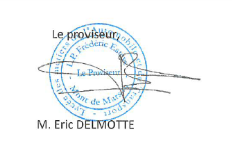 Le Proviseur,M. Eric DELMOTTEDossier suivi parM. Freddy DECARNELLEDirecteur Délégué auxFormations ProfessionnellesSecrétariat du DDFPTMme Valérie CASTILLOTéléphone :05.58.75.22.59Courrier électronique : ce.0400019d@ac-bordeaux.fr                                    ddfpt.0400019d@ac-bordeaux.frMont-de-Marsan, le 28 Novembre 2022.	Madame, Monsieur le Principal,